        КАРАР                                                   №   149                                РЕШЕНИЕ«30» ғинуар   2015й.                                                                        «30»  января    2015г.О публичных слушаниях по проекту решения Совета сельского поселения  Еремеевский  сельсовет муниципального района Чишминский район Республики Башкортостан «О внесении изменений и дополнений в Устав сельского поселения  Еремеевский  сельсовет муниципального района Чишминский район Республики Башкортостан»В соответствии со статьей 28 Федерального закона «Об общих принципах организации местного самоуправления в Российской Федерации», статьей 11 Устава сельского поселения Еремеевский сельсовет муниципального района Чишминский район Республики Башкортостан,  Совет сельского поселения Еремеевский сельсовет  муниципального района Чишминский район Республики Башкортостан решил:1. Провести публичные слушания по проекту решения Совета сельского поселения Еремеевский сельсовет муниципального района Чишминский район Республики Башкортостан «О внесении изменений и дополнений в Устав сельского поселения Еремеевский сельсовет муниципального района Чишминский район Республики Башкортостан» (далее - проект решения Совета) 16 февраля  2015 г. в 15.00 часов в здании Администрации сельского поселения Еремеевский сельсовет муниципального района Чишминский район.2. Организацию и проведение публичных слушаний по проекту решения Совета возложить на комиссию Совета сельского поселения Еремеевский сельсовет муниципального района Чишминский район по соблюдению Регламента Совета, статусу и этике депутата .3. Установить, что письменные предложения жителей сельского поселения Еремеевский сельсовет муниципального района Чишминский район Республики Башкортостан по проекту решения Совета, указанному в пункте 1 настоящего решения, направляются в Совет сельского поселения Еремеевский сельсовет муниципального района Чишминский район Республики Башкортостан (по адресу: с. Еремеево , ул.Центральная, 18 ) в течение 10 дней со дня обнародования настоящего решения.4. Обнародовать  настоящее решение  в здании Администрации сельского поселения Еремеевский сельсовет муниципального района Чишминский район по адресу: с.Еремеево, ул.Центральная,18. Глава сельского поселения Еремеевский сельсоветмуниципального района Чишминский район Республики Башкортостан                                                     В.М.КарачуринаБаШКортостан  РеспубликАҺы          ШишмӘ районы    МУНИЦИПАЛЬ РАЙОНЫныҢ         ӢӘРМИ АУЫЛ СОВЕТЫ   ауыл биЛӘмӘҺе   СОВЕТЫ     452172, Йәрми  ауылы, Ẏзәк  урам, 18тел.: 2-47-00, 2-47-41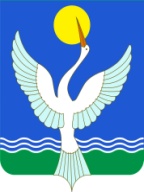                     СОВЕТ СЕЛЬСКОГО ПОСЕЛЕНИЯ  ЕРЕМЕЕВСКИЙ сельсоветМУНИЦИПАЛЬНОГО РАЙОНАЧишминскИЙ районРЕСПУБЛИКИ БАШКОРТОСТАН452172, с.Еремеево,  ул.Центральная, 18тел.: 2-47-00, 2-47-41